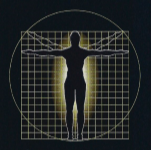 Time/Format4 hr courseObjectives:Understand the rationale for performing internal body leveraging and can perform new, unique self-mobilization. Explain exactly what is happening inside the spine and why traditional educational programs, aimed at reducing the incidence of back injuries on the job, have been largely ineffective. Utilize new demonstrated instruction techniques that allow you to approach back pain in a much more direct, accurate and time efficient manner in any work setting. 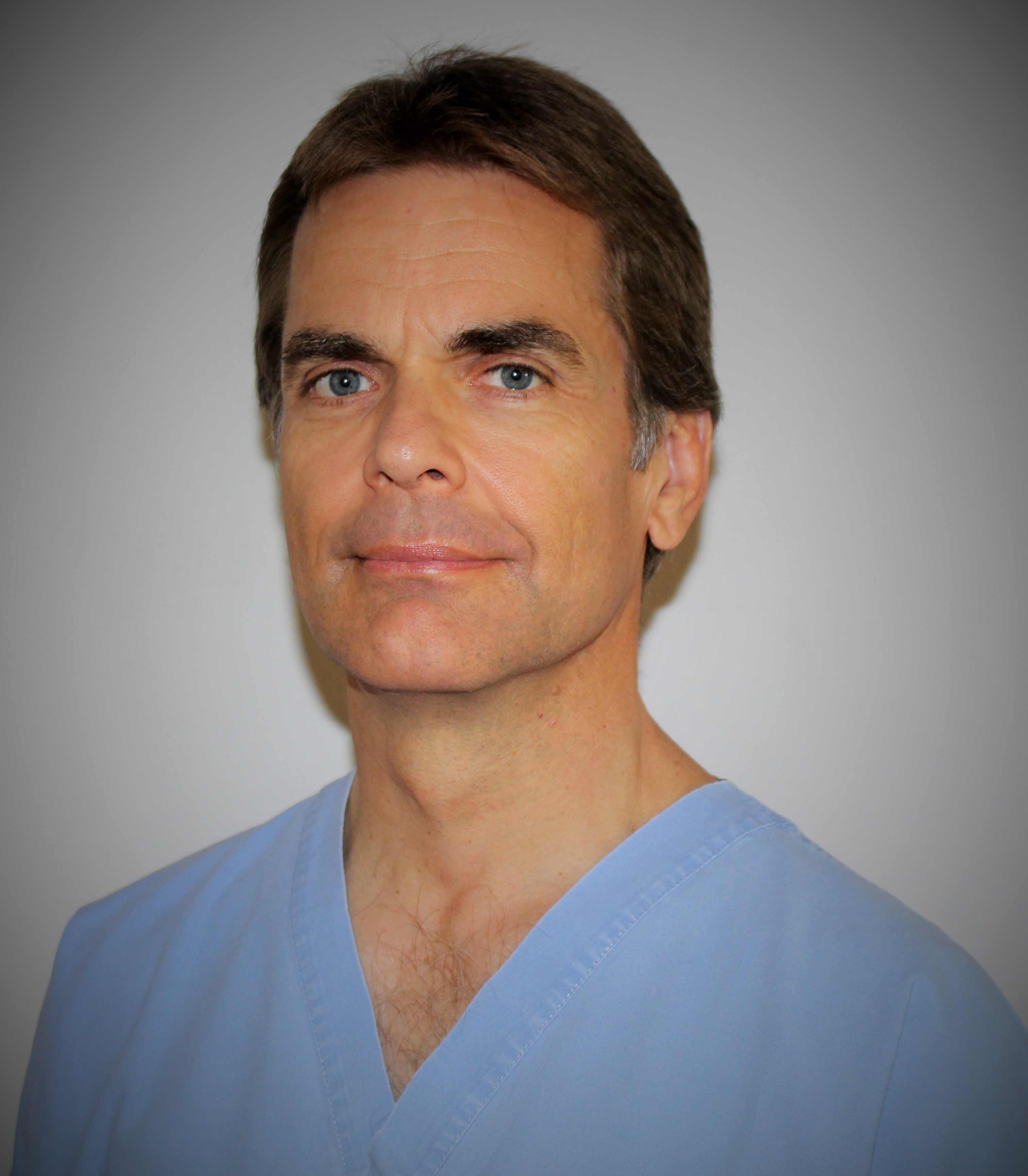 Speaking Experience: Peter Guske’s presentation was again recently rated as, by far, the best presentation at the Annual HSE Conference of the International Associating of Drilling Contractors, Houston. He has made over 450 paid instructional 4-8 hour training presentations to groups of 20 to 600 attendees.  In addition to presenting at numerous medical and rehabilitation conferences, he has made keynote or breakout presentations, over the last 15 years, at all the following state level annual safety conferences:  Alabama Annual Safety Conference  Arizona Annual Safety Conference Colorado Annual Safety Conference Iowa/Illinois Annual Safety Conference  Kentucky Annual Safety Conference  Maine/New Hampshire Annual Safety Conference  Minnesota Annual Safety Conference  Nebraska Annual Safety Conference New Jersey Annual Safety Conference North Carolina Annual Safety Conference   North Dakota Annual Safety Conference  Oklahoma Annual Safety Conference South Dakota Annual Safety Conference Tennessee/VPPA Annual Safety Conference Utah/Idaho Annual Safety Conference Wisconsin Annual Safety Conference Wyoming/Montana Annual Safety Conference Partial List of References: Anthony Carter CSP- Kinder Morgan Pipeline-Senior Safety Manager Corky_Carter@kindermorgan.com 615-221-1514 office 615-714-1926 cell Logan Stewart- Aleris Aluminum-Safety Superintendent Logan.Stewart@aleris.com 270-295-5150 office 270-562-1704 cell Jim Ed Burris- Western Kentucky Energy-Corp Safety Manager   James.Burris@bigrivers.com 270-844-6198  Heidi Franklin-Kinder Morgan-Safety Representative New York  Heidi_Franklin@kindermorgan.com 860-663-6031 office 713-204-7148 cell Jim Garrison CSP-Muscatine Power and Water-manager Health and Safetyjgarrison@mpw.org563-262-3560 